Les motards en colères du Calvados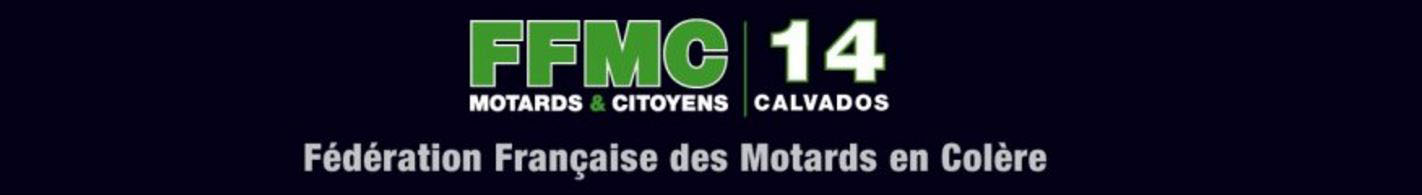 COMMUNIQUENTLe 25 mai prochainLa FFMC 14 organise une manifestation afin de s’opposer au gouvernement sur les mesures suivantes :Les 80km/hLa FFMC s’oppose à toutes les magouilles et autres petits arrangements qui permettraient le retour du 90 sur certaines sections de routes choisies par les Conseils Départementaux et les Préfets ! Cela rendrait la conduite encore plus complexe en obligeant les conducteurs à concentrer leur attention plus sur les limitations que sur la conduite.La FFMC demande le retour du 90 sur toutes les routesLes Zones Faible EmissionsA partir du 1er juillet, les deux-roues motorisés vieux de plus de 17 ans et les autos de plus de 19 ans n’auront plus droit de cité à Paris, bannies pour cause de non-conformité aux normes environnementales décrétées par des élus plus soucieux de jouer les vertueux que de faire preuve de bon sens et de justice sociale.Seront impactés par ces interdictions les personnes les plus modestes résidant loin des accès aux transports en commun, les étudiants, les stagiaires, les demandeurs d’emploi, les salariés contraints à des horaires jour/nuit (après l’arrêt des transports en commun)La FFMC demande que les deux-roues motorisés soient exclus de ce mesures.Le Contrôle technique motoCalée sur ce qui existe déjà pour les voitures de plus de 4 ans, la mesure n’a pas vocation à protéger le conducteur de 2 ou 3 RM en tant qu’usager de la route mais simplement en tant qu’acheteur d’un véhicule. On est alors très loin des objectifs affichés par le gouvernement au point de se demander ce qui a motivé une telle décision.La question est d’autant plus légitime que la présentation de cette mesure ne s’est accompagnée d’aucun élément concret, d’aucune statistique, qui aurait permis d’en comprendre l’intérêt.
Pour la FFMC, ce contrôle technique à la revente n’a aucun sens puisqu’il se bornera à effectuer, contre rémunération, une vérification visuelle des éléments de sécurité du véhicule que l’usager un peu informé peut tout à fait réaliser lui-même, gratuitement.Il apparait clairement que cette mesure vient satisfaire l’appétit des enseignes de contrôle technique qui lorgnent depuis 10 ans sur l’importante source de profit que représenteraient les 3 millions de 2 et 3 RM aujourd’hui en circulation.Les motards se rassembleront à partir de 12h00 sur le parking BEAULIEU proche du stade d’Ornano et partiront en cortège dans Caen à partir de 14h00.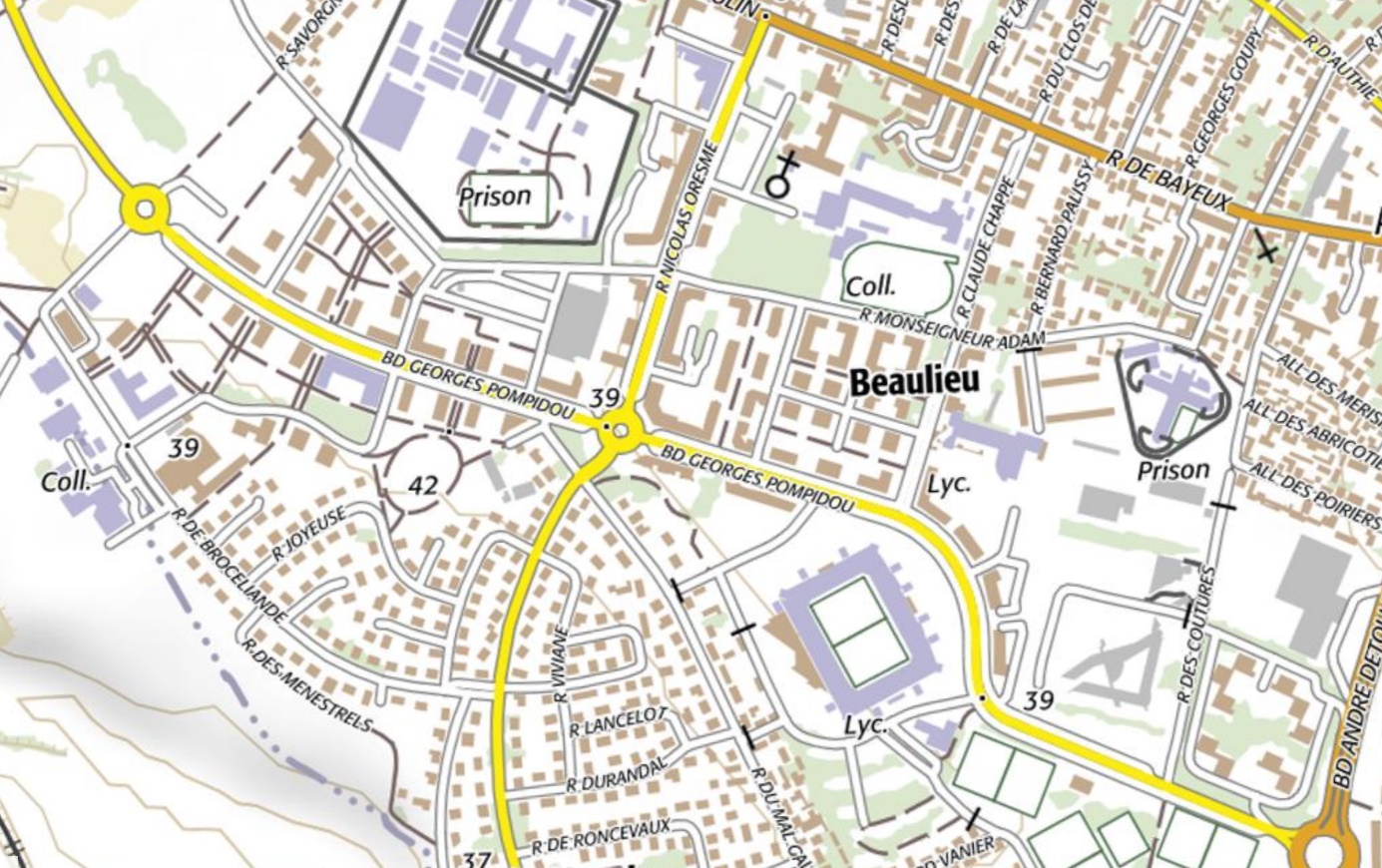 